В соответствии с Федеральным законом от 29.12.2012 г. № 273-ФЗ «Об образовании                  в Российской Федерации», «Порядком приема на обучение по образовательным программам высшего образования - программам бакалавриата, программам специалитета, программам магистратуры», утвержденным приказом Министерства науки и высшего образования Российской Федерации от 21.08.2020 г. № 1076  приказываю:Зачислить с 01 сентября 2023 г. обучающимися первого курса заочной формы обучения по образовательным программам бакалавриата следующих граждан, успешно прошедших по конкурсу и заключивших договор об оказании платных образовательных услуг:Зачислить с 01 сентября 2023 г. обучающимися первого курса очно-заочной формы обучения по образовательным программам бакалавриата следующих граждан, успешно прошедших по конкурсу и заключивших договор об оказании платных образовательных услуг:4. Контроль исполнения приказа оставляю за собойРектор				                                                                        	                          Б.Ч. МесхиПриказ подписанИсп.: Буряков С.А. 24-75  Рассылка: общий отдел, ПК, ПФУ, ОМОД, УБУиО, Отдел по работе с обучающимися, мобилизационное управление, студенческий городок, НТБ, УЦОТ, первичная профсоюзная организация обучающихся, ССОИГ, ИТ (филиал) ДГТУ в г. Волгодонске.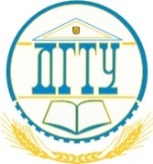 МИНИСТЕРСТВО НАУКИ И ВЫСШЕГО ОБРАЗОВАНИЯ РОССИЙСКОЙ ФЕДЕРАЦИИФЕДЕРАЛЬНОЕ ГОСУДАРСТВЕННОЕ БЮДЖЕТНОЕ ОБРАЗОВАТЕЛЬНОЕ УЧРЕЖДЕНИЕ ВЫСШЕГО ОБРАЗОВАНИЯ
 «ДОНСКОЙ ГОСУДАРСТВЕННЫЙ ТЕХНИЧЕСКИЙ УНИВЕРСИТЕТ»(ДГТУ)П Р И К А З«18» августа 2023 г.	                                             					№ 3993-ЛС-Ог. Ростов-на-ДонуО зачислении на 1 курс заочной и очно-заочной форм обучения по образовательным программам бакалавриата в Донской государственный технический университет для обучения в Институте технологий (филиале) ДГТУ в г. Волгодонске на 2023/2024 учебный год на места по договору об оказании платных образовательных услугНаправление: 09.03.02 Информационные системы и технологииНаправление: 09.03.02 Информационные системы и технологииНаправление: 09.03.02 Информационные системы и технологииНаправление: 09.03.02 Информационные системы и технологииНаправление: 09.03.02 Информационные системы и технологииНаправление: 09.03.02 Информационные системы и технологииЗачетная книжкаГражданствоБаллыОбразовательная программа: Информационные системы и технологииОбразовательная программа: Информационные системы и технологииОбразовательная программа: Информационные системы и технологииОбразовательная программа: Информационные системы и технологииОбразовательная программа: Информационные системы и технологииОбразовательная программа: Информационные системы и технологииОбразовательная программа: Информационные системы и технологииОбразовательная программа: Информационные системы и технологии1Богураев Александр ВладимировичБогураев Александр ВладимировичБогураев Александр ВладимировичБогураев Александр ВладимировичБогураев Александр Владимирович2397778Россия2112Мысливцев Александр АлександровичМысливцев Александр АлександровичМысливцев Александр АлександровичМысливцев Александр АлександровичМысливцев Александр Александрович2354897Россия1503Жевтяк Алексей ЮрьевичЖевтяк Алексей ЮрьевичЖевтяк Алексей ЮрьевичЖевтяк Алексей ЮрьевичЖевтяк Алексей Юрьевич2355816Россия1434Верхоломова Виктория МаксимовнаВерхоломова Виктория МаксимовнаВерхоломова Виктория МаксимовнаВерхоломова Виктория МаксимовнаВерхоломова Виктория Максимовна2395562Россия142Направление: 15.03.05 Конструкторско-технологическое обеспечение машиностроительных производствНаправление: 15.03.05 Конструкторско-технологическое обеспечение машиностроительных производствНаправление: 15.03.05 Конструкторско-технологическое обеспечение машиностроительных производствНаправление: 15.03.05 Конструкторско-технологическое обеспечение машиностроительных производствНаправление: 15.03.05 Конструкторско-технологическое обеспечение машиностроительных производствНаправление: 15.03.05 Конструкторско-технологическое обеспечение машиностроительных производствЗачетная книжкаГражданствоБаллыОбразовательная программа: Технология машиностроенияОбразовательная программа: Технология машиностроенияОбразовательная программа: Технология машиностроенияОбразовательная программа: Технология машиностроенияОбразовательная программа: Технология машиностроенияОбразовательная программа: Технология машиностроенияОбразовательная программа: Технология машиностроенияОбразовательная программа: Технология машиностроения1Терентьев Сергей ФедоровичТерентьев Сергей ФедоровичТерентьев Сергей ФедоровичТерентьев Сергей ФедоровичТерентьев Сергей Федорович2364527Россия2242Рязанцева Лилия ДмитриеваРязанцева Лилия ДмитриеваРязанцева Лилия ДмитриеваРязанцева Лилия ДмитриеваРязанцева Лилия Дмитриева2342992Россия1963Делова Полина ВалерьевнаДелова Полина ВалерьевнаДелова Полина ВалерьевнаДелова Полина ВалерьевнаДелова Полина Валерьевна2363366Россия1834Пичугин Даниил ВикторовичПичугин Даниил ВикторовичПичугин Даниил ВикторовичПичугин Даниил ВикторовичПичугин Даниил Викторович2314693Россия1805Алиханов Таштан ИсраиловичАлиханов Таштан ИсраиловичАлиханов Таштан ИсраиловичАлиханов Таштан ИсраиловичАлиханов Таштан Исраилович2349814Россия1746Кохан Анна НиколаевнаКохан Анна НиколаевнаКохан Анна НиколаевнаКохан Анна НиколаевнаКохан Анна Николаевна2339941Россия1657Шевченко Андрей АндреевичШевченко Андрей АндреевичШевченко Андрей АндреевичШевченко Андрей АндреевичШевченко Андрей Андреевич2376116Россия1598Бойко Татьяна ВладимировнаБойко Татьяна ВладимировнаБойко Татьяна ВладимировнаБойко Татьяна ВладимировнаБойко Татьяна Владимировна2391244Россия1599Даниленко Михаил ВладимировичДаниленко Михаил ВладимировичДаниленко Михаил ВладимировичДаниленко Михаил ВладимировичДаниленко Михаил Владимирович2375748Россия15310Олиферовский Максим АлександровичОлиферовский Максим АлександровичОлиферовский Максим АлександровичОлиферовский Максим АлександровичОлиферовский Максим Александрович2354665Россия15311Бунин Алексей СергеевичБунин Алексей СергеевичБунин Алексей СергеевичБунин Алексей СергеевичБунин Алексей Сергеевич2373555Россия14712Солодовник Ирина АлексеевнаСолодовник Ирина АлексеевнаСолодовник Ирина АлексеевнаСолодовник Ирина АлексеевнаСолодовник Ирина Алексеевна2349528Россия14413Артамонов Алексей ВладимировичАртамонов Алексей ВладимировичАртамонов Алексей ВладимировичАртамонов Алексей ВладимировичАртамонов Алексей Владимирович2328885Россия14314Липов Роман АлександровичЛипов Роман АлександровичЛипов Роман АлександровичЛипов Роман АлександровичЛипов Роман Александрович2374513Россия12915Харунин Андрей ЕвгеньевичХарунин Андрей ЕвгеньевичХарунин Андрей ЕвгеньевичХарунин Андрей ЕвгеньевичХарунин Андрей Евгеньевич2385244Россия12616Боровков Александр НиколаевичБоровков Александр НиколаевичБоровков Александр НиколаевичБоровков Александр НиколаевичБоровков Александр Николаевич2318511Россия12317Боровкова Елизавета ЮрьевнаБоровкова Елизавета ЮрьевнаБоровкова Елизавета ЮрьевнаБоровкова Елизавета ЮрьевнаБоровкова Елизавета Юрьевна2333853Россия12318Мельников Вадим СергеевичМельников Вадим СергеевичМельников Вадим СергеевичМельников Вадим СергеевичМельников Вадим Сергеевич2311536Россия143Направление: 43.03.01 СервисНаправление: 43.03.01 СервисНаправление: 43.03.01 СервисНаправление: 43.03.01 СервисНаправление: 43.03.01 СервисНаправление: 43.03.01 СервисЗачетная книжкаГражданствоБаллыОбразовательная программа: Сервис транспортных средствОбразовательная программа: Сервис транспортных средствОбразовательная программа: Сервис транспортных средствОбразовательная программа: Сервис транспортных средствОбразовательная программа: Сервис транспортных средствОбразовательная программа: Сервис транспортных средствОбразовательная программа: Сервис транспортных средствОбразовательная программа: Сервис транспортных средств1Максимова Татьяна МихайловнаМаксимова Татьяна МихайловнаМаксимова Татьяна МихайловнаМаксимова Татьяна МихайловнаМаксимова Татьяна Михайловна2344561Россия228Направление: 43.03.02 Туризм Направление: 43.03.02 Туризм Направление: 43.03.02 Туризм Направление: 43.03.02 Туризм Направление: 43.03.02 Туризм Направление: 43.03.02 Туризм Зачетная книжкаГражданствоБаллыОбразовательная программа: Организация и управление туристическим предприятиемОбразовательная программа: Организация и управление туристическим предприятиемОбразовательная программа: Организация и управление туристическим предприятиемОбразовательная программа: Организация и управление туристическим предприятиемОбразовательная программа: Организация и управление туристическим предприятиемОбразовательная программа: Организация и управление туристическим предприятиемОбразовательная программа: Организация и управление туристическим предприятиемОбразовательная программа: Организация и управление туристическим предприятием1Бурлакова Вероника ВитальевнаБурлакова Вероника ВитальевнаБурлакова Вероника ВитальевнаБурлакова Вероника ВитальевнаБурлакова Вероника Витальевна2321598Россия198Направление: 44.03.01 Педагогическое образованиеНаправление: 44.03.01 Педагогическое образованиеНаправление: 44.03.01 Педагогическое образованиеНаправление: 44.03.01 Педагогическое образованиеНаправление: 44.03.01 Педагогическое образованиеНаправление: 44.03.01 Педагогическое образованиеЗачетная книжкаГражданствоБаллыОбразовательная программа: Начальное образованиеОбразовательная программа: Начальное образованиеОбразовательная программа: Начальное образованиеОбразовательная программа: Начальное образованиеОбразовательная программа: Начальное образованиеОбразовательная программа: Начальное образованиеОбразовательная программа: Начальное образованиеОбразовательная программа: Начальное образование1Лебедь Диана ЮрьевнаЛебедь Диана ЮрьевнаЛебедь Диана ЮрьевнаЛебедь Диана ЮрьевнаЛебедь Диана Юрьевна2349428Россия2592Поливина Диана ДмитриевнаПоливина Диана ДмитриевнаПоливина Диана ДмитриевнаПоливина Диана ДмитриевнаПоливина Диана Дмитриевна2352714Россия2373Чуракова Ксения СергеевнаЧуракова Ксения СергеевнаЧуракова Ксения СергеевнаЧуракова Ксения СергеевнаЧуракова Ксения Сергеевна2394467Россия2354Сапаркина Румия РафаильевнаСапаркина Румия РафаильевнаСапаркина Румия РафаильевнаСапаркина Румия РафаильевнаСапаркина Румия Рафаильевна2327736Россия1935Пичиневская Мария ВладимировнаПичиневская Мария ВладимировнаПичиневская Мария ВладимировнаПичиневская Мария ВладимировнаПичиневская Мария Владимировна2352271Россия1846Кузнецова Кристина СергеевнаКузнецова Кристина СергеевнаКузнецова Кристина СергеевнаКузнецова Кристина СергеевнаКузнецова Кристина Сергеевна2357416Россия202Образовательная программа: Физическая культураОбразовательная программа: Физическая культураОбразовательная программа: Физическая культураОбразовательная программа: Физическая культураОбразовательная программа: Физическая культураОбразовательная программа: Физическая культураОбразовательная программа: Физическая культураОбразовательная программа: Физическая культура1Раскатов Григорий АлександровичРаскатов Григорий АлександровичРаскатов Григорий АлександровичРаскатов Григорий АлександровичРаскатов Григорий Александрович2368719Россия2052Елисеева Дина НиколаевнаЕлисеева Дина НиколаевнаЕлисеева Дина НиколаевнаЕлисеева Дина НиколаевнаЕлисеева Дина Николаевна2377767Россия1803Сокол Денис ВалерьевичСокол Денис ВалерьевичСокол Денис ВалерьевичСокол Денис ВалерьевичСокол Денис Валерьевич2336414Россия1464Каурцев Денис ИгоревичКаурцев Денис ИгоревичКаурцев Денис ИгоревичКаурцев Денис ИгоревичКаурцев Денис Игоревич2388699Россия1325Гериев Малик ИбрагимовичГериев Малик ИбрагимовичГериев Малик ИбрагимовичГериев Малик ИбрагимовичГериев Малик Ибрагимович2345513Россия129Направление: 37.03.01 ПсихологияНаправление: 37.03.01 ПсихологияНаправление: 37.03.01 ПсихологияНаправление: 37.03.01 ПсихологияНаправление: 37.03.01 ПсихологияНаправление: 37.03.01 ПсихологияЗачетная книжкаГражданствоБаллыОбразовательная программа: Психология в образованииОбразовательная программа: Психология в образованииОбразовательная программа: Психология в образованииОбразовательная программа: Психология в образованииОбразовательная программа: Психология в образованииОбразовательная программа: Психология в образованииОбразовательная программа: Психология в образованииОбразовательная программа: Психология в образовании1Большакова Ольга ЕвгеньевнаБольшакова Ольга ЕвгеньевнаБольшакова Ольга ЕвгеньевнаБольшакова Ольга ЕвгеньевнаБольшакова Ольга Евгеньевна2357838Россия2512Казачкова Валерия ДмитриевнаКазачкова Валерия ДмитриевнаКазачкова Валерия ДмитриевнаКазачкова Валерия ДмитриевнаКазачкова Валерия Дмитриевна2366938Россия2223Хайдарова Эйла АльбертовнаХайдарова Эйла АльбертовнаХайдарова Эйла АльбертовнаХайдарова Эйла АльбертовнаХайдарова Эйла Альбертовна2318449Россия2044Мишина Эмилия МаксимовнаМишина Эмилия МаксимовнаМишина Эмилия МаксимовнаМишина Эмилия МаксимовнаМишина Эмилия Максимовна2335221Россия1955Урюпина Виктория СергеевнаУрюпина Виктория СергеевнаУрюпина Виктория СергеевнаУрюпина Виктория СергеевнаУрюпина Виктория Сергеевна2391918Россия1766Новикова Екатерина ДмитриевнаНовикова Екатерина ДмитриевнаНовикова Екатерина ДмитриевнаНовикова Екатерина ДмитриевнаНовикова Екатерина Дмитриевна2339416Россия1727Косенко Карина НиколаевнаКосенко Карина НиколаевнаКосенко Карина НиколаевнаКосенко Карина НиколаевнаКосенко Карина Николаевна2368457Россия152Направление: 38.03.01 Экономика Направление: 38.03.01 Экономика Направление: 38.03.01 Экономика Направление: 38.03.01 Экономика Направление: 38.03.01 Экономика Направление: 38.03.01 Экономика Зачетная книжкаГражданствоБаллыОбразовательная программа: Экономика и управление в организацииОбразовательная программа: Экономика и управление в организацииОбразовательная программа: Экономика и управление в организацииОбразовательная программа: Экономика и управление в организацииОбразовательная программа: Экономика и управление в организацииОбразовательная программа: Экономика и управление в организацииОбразовательная программа: Экономика и управление в организацииОбразовательная программа: Экономика и управление в организации1Гаркун Михаил ЕвгеньевичГаркун Михаил ЕвгеньевичГаркун Михаил ЕвгеньевичГаркун Михаил ЕвгеньевичГаркун Михаил Евгеньевич2349892Россия1872Омарова Хава ШарудиевнаОмарова Хава ШарудиевнаОмарова Хава ШарудиевнаОмарова Хава ШарудиевнаОмарова Хава Шарудиевна2396649Россия1863Иванченко Татьяна ВладимировнаИванченко Татьяна ВладимировнаИванченко Татьяна ВладимировнаИванченко Татьяна ВладимировнаИванченко Татьяна Владимировна2396568Россия1534Иванова Кристина СергеевнаИванова Кристина СергеевнаИванова Кристина СергеевнаИванова Кристина СергеевнаИванова Кристина Сергеевна2329478Россия149Направление: 38.03.02 МенеджментНаправление: 38.03.02 МенеджментНаправление: 38.03.02 МенеджментНаправление: 38.03.02 МенеджментНаправление: 38.03.02 МенеджментНаправление: 38.03.02 МенеджментЗачетная книжкаГражданствоБаллыОбразовательная программа: Менеджмент коммерческих организацийОбразовательная программа: Менеджмент коммерческих организацийОбразовательная программа: Менеджмент коммерческих организацийОбразовательная программа: Менеджмент коммерческих организацийОбразовательная программа: Менеджмент коммерческих организацийОбразовательная программа: Менеджмент коммерческих организацийОбразовательная программа: Менеджмент коммерческих организацийОбразовательная программа: Менеджмент коммерческих организаций1Смоляр Александр ВладимировичСмоляр Александр ВладимировичСмоляр Александр ВладимировичСмоляр Александр ВладимировичСмоляр Александр Владимирович2315693Россия1842Чуркина Валерия АлександровнаЧуркина Валерия АлександровнаЧуркина Валерия АлександровнаЧуркина Валерия АлександровнаЧуркина Валерия Александровна2376131Россия1813Ремезова Милана АлександровнаРемезова Милана АлександровнаРемезова Милана АлександровнаРемезова Милана АлександровнаРемезова Милана Александровна2386431Россия1674Мамедова Сонгуль ИлмдоровнаМамедова Сонгуль ИлмдоровнаМамедова Сонгуль ИлмдоровнаМамедова Сонгуль ИлмдоровнаМамедова Сонгуль Илмдоровна2375348Россия1625Сулиманова Шакира ХусайновнаСулиманова Шакира ХусайновнаСулиманова Шакира ХусайновнаСулиманова Шакира ХусайновнаСулиманова Шакира Хусайновна2382886Россия1566Арсангириева Сабина СайхановнаАрсангириева Сабина СайхановнаАрсангириева Сабина СайхановнаАрсангириева Сабина СайхановнаАрсангириева Сабина Сайхановна2352916Россия1447Петина Марина ЕвгеньевнаПетина Марина ЕвгеньевнаПетина Марина ЕвгеньевнаПетина Марина ЕвгеньевнаПетина Марина Евгеньевна2328389Россия126